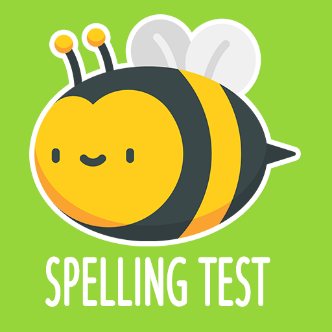            Spelling TestLearning intention: I can test my knowledge of my spelling words.  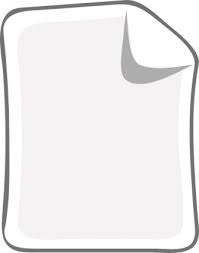 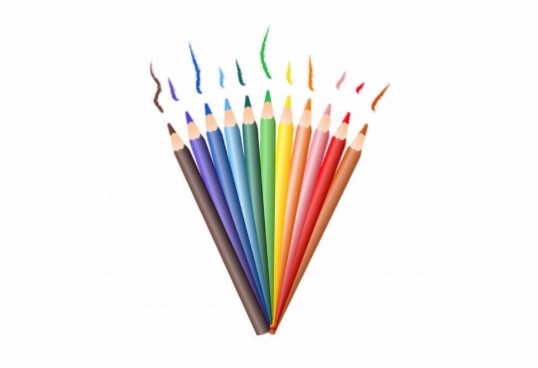 Speech Marks 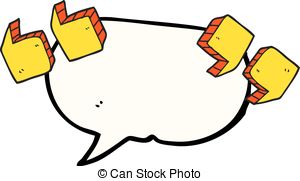 Learning intention: I can correctly punctuate direct speech. Direct speech worksheetRed group - https://blogs.glowscotland.org.uk/nl/public/sthelens/uploads/sites/29690/2020/05/27095315/Using-Speech-Punctuation-Practise-in-Independent-Writing-red-group.pdfBlue group - https://blogs.glowscotland.org.uk/nl/public/sthelens/uploads/sites/29690/2020/05/27095320/Comic-Strip-Speech-blue-group.pdfGreen group - https://blogs.glowscotland.org.uk/nl/public/sthelens/uploads/sites/29690/2020/05/27095331/Spot-the-Missing-Speech-Marks-green-group.pdf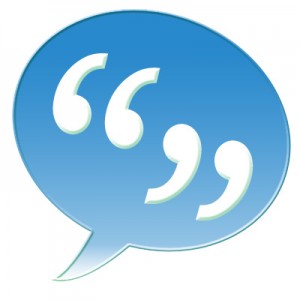 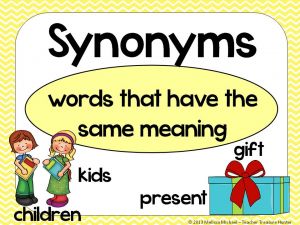 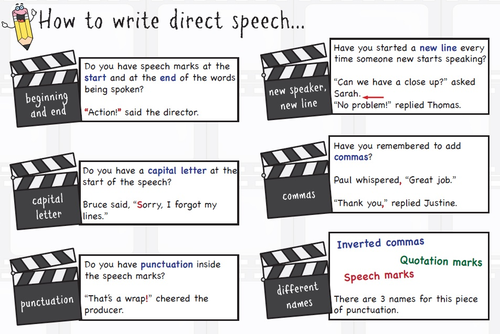 Area and PerimeterUsing your knowledge of area and perimeter design a house floor plan. Use a ruler to draw straight lines and measure carefully. A floorplan is a visual representation of what a house will look like from above. 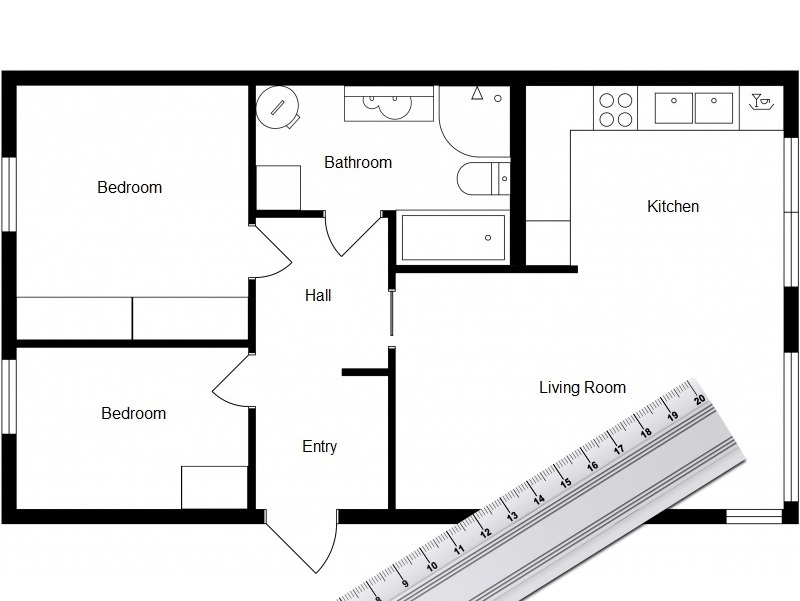 Your floorplan must have at least 7 rooms-Living roomKitchenMaster bedroomAnother bedroomBathroom Two other rooms of your choiceDraw your floorplan and then calculate the area and perimeter of each room.  Here is an example of a completed floorplan that Ewan made. Hope this helps. 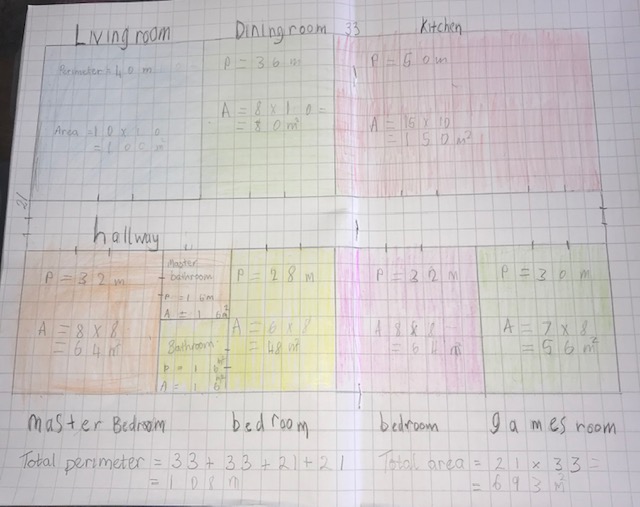 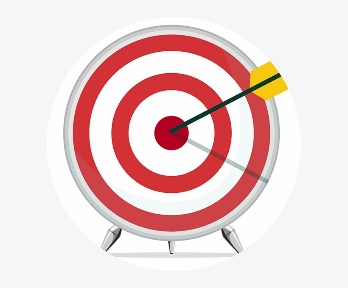 Learning intention: I can use the four operations to reach a target number, using a set of given numbers.Can you reach our target number using all operations and all given numbers? Target number isThe numbers you can use areTop of Form            The Weather 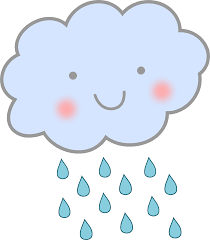 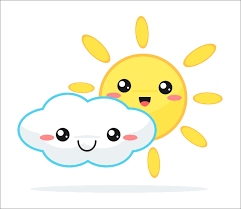 Learning intention:I can apply my knowledge of my class weather topic, to complete a range of learning tasks.  Red Group(prefix - anti)Blue Group (prefix - anti)Green Group (sh phoneme)Representations: sh, ti, chYellow Group(ie – long /ee/ sound)antisepticanticlockwiseantiaircraftanti-climaxantisocialantifreezeantibioticantibacterial antiviral antidoteantihistamineantibodyantisepticanticlockwiseanti-climaxantisocialantifreezeantibioticantibacterial antiviral antidoteantibodyshouldershriekshufflestationoptionrationalrelationbrochurechicchiffonbriefchiefthief thievegriefgrieve priestshieldfield shriek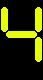 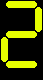 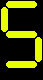 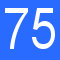 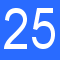 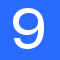 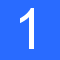 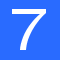 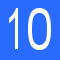 Write an imaginative story about a storm. Think of your setting and include lots of figurative language.e.g. the rain hammered on the widows; lightening flashed in the dark, grey sky; thunder roared like an angry lion.You have been collecting weather information each day. Take this information and display it as a graph (line or bar). You could use the daily temperature over the last week and daily rainfall from information you gather from your rain gauge.Weather forecast -Write a weather forecast and film yourself presenting it. Make a weather map, weather symbols and have some fun.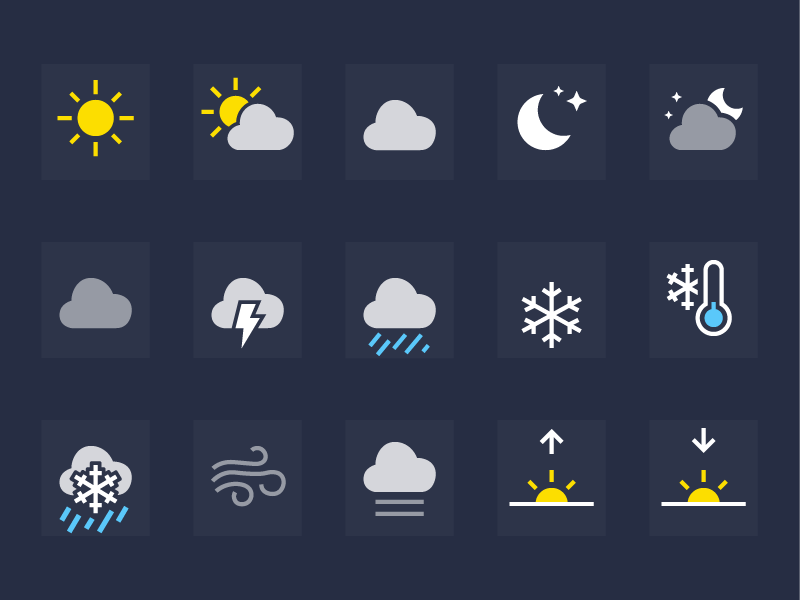 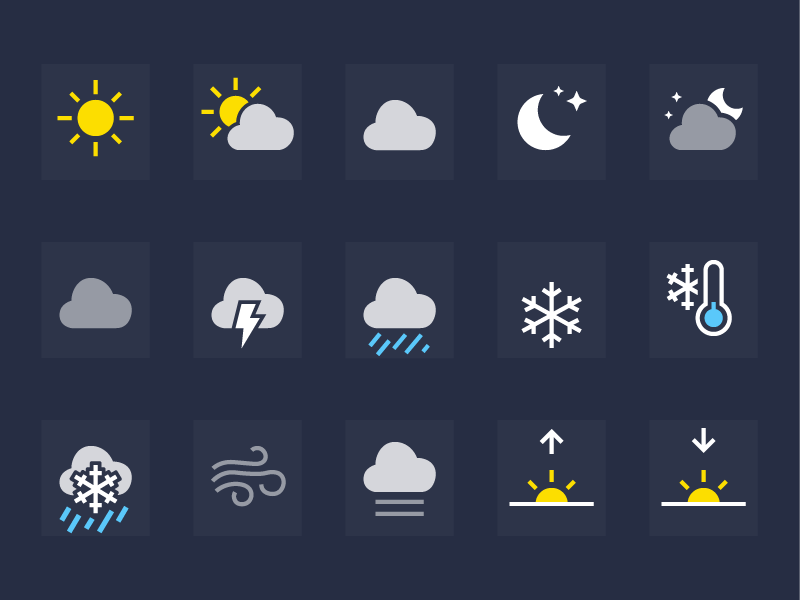 Write an information report about extreme weather. Research extreme weather and write a report about it. e.g. hurricanes, tornadoes etc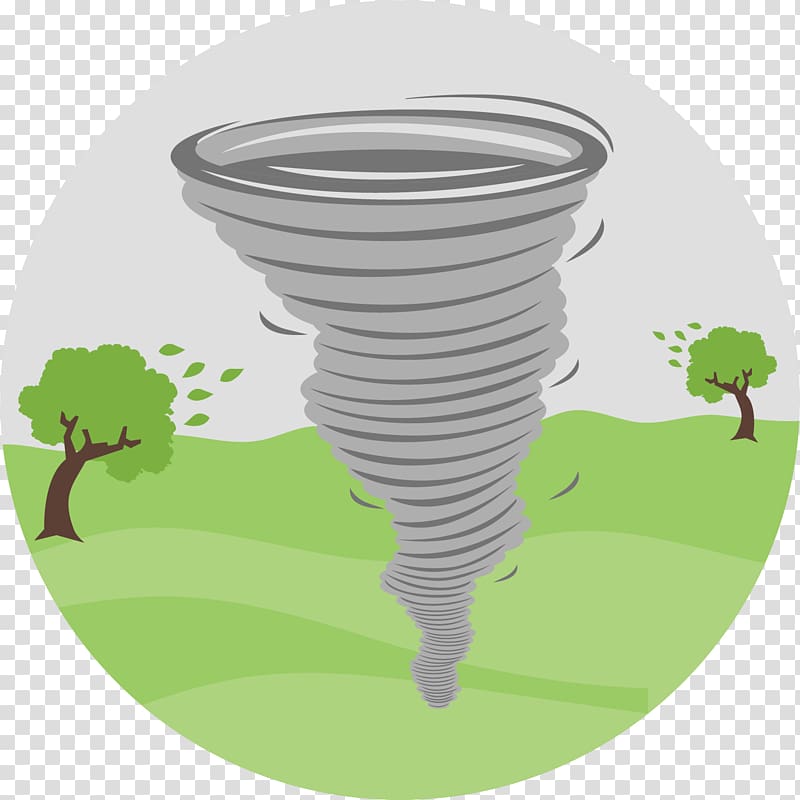 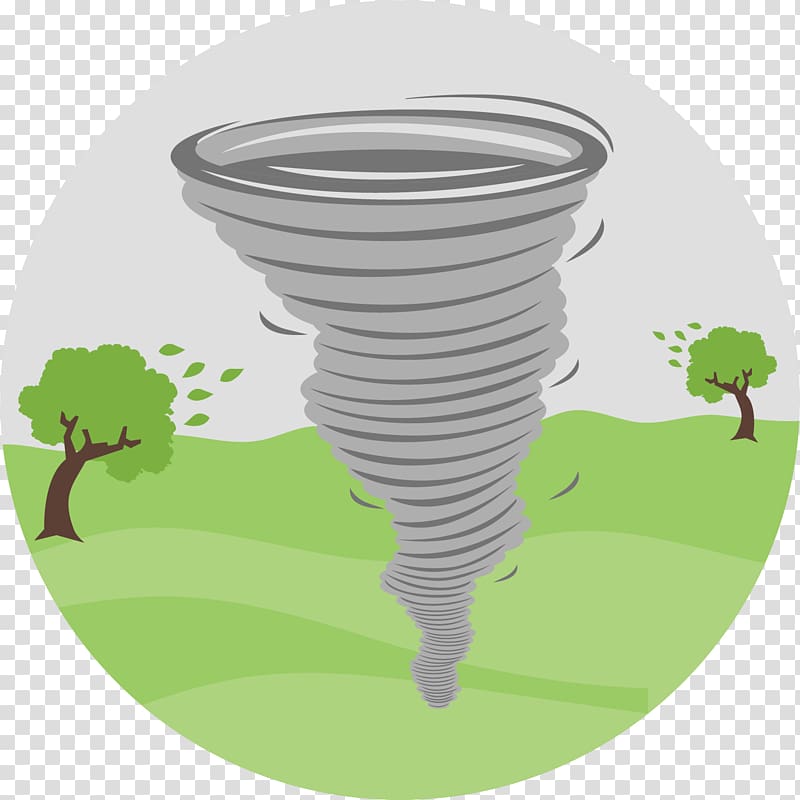 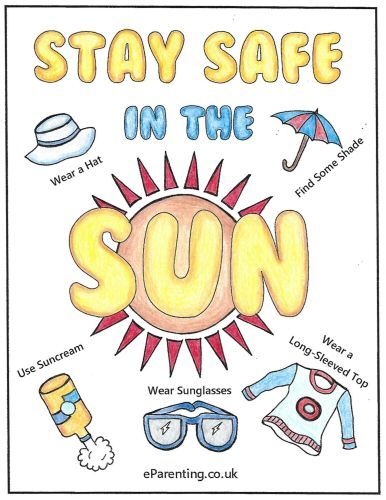 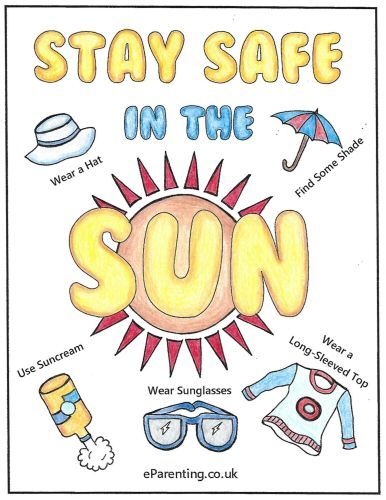 Sunshine – design and make a poster about how to stay safe in the sun. 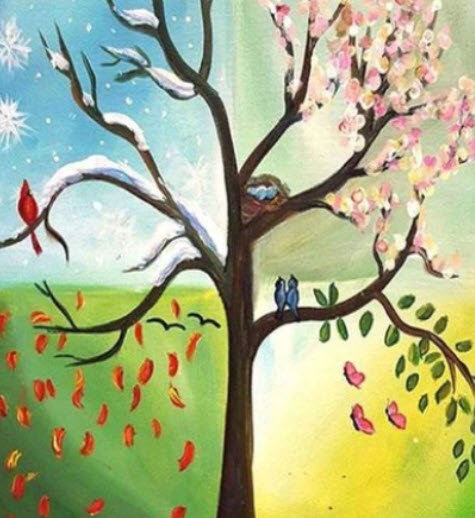 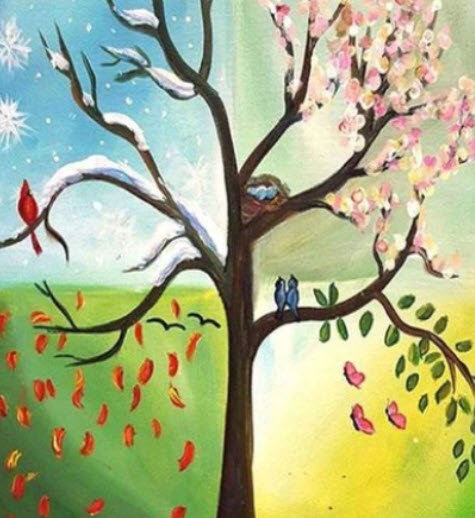 Make a picture that shows how a scene can change throughout our four seasons.